　〔かなう○（わ）バット購入方法〕かなうわバット購入希望の方は、申込書に必要事項を記入の上、商品代金、名入れ代、送料を同封のうえ、現金書留にて下呂温泉合掌村宛に郵送してください。書留到着後、名前入れを希望されない場合は書留が届いてから１週間、希望される場合は２週間ほど発送までに必要となりますのでご了承下さい。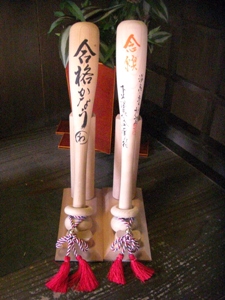 〔現金書留の送り先〕〒509-2202　　岐阜県下呂市森2369　　　下呂温泉合掌村　かなうわバット申込　宛　　電話0576-25-2239かなう○（わ）バット購入申込書　　　　受付番号 　　　         氏　名氏　名電話番号電話番号電話番号住　所住　所〒 〒 〒 〒 〒 〒 〒 〒 〒 〒 〒 購入バット名 　（ 購入本数を記入願います ）購入バット名 　（ 購入本数を記入願います ）購入バット名 　（ 購入本数を記入願います ）購入バット名 　（ 購入本数を記入願います ）購入バット名 　（ 購入本数を記入願います ）購入バット名 　（ 購入本数を記入願います ）購入バット名 　（ 購入本数を記入願います ）購入バット名 　（ 購入本数を記入願います ）購入バット名 　（ 購入本数を記入願います ）購入バット名 　（ 購入本数を記入願います ）購入バット名 　（ 購入本数を記入願います ）購入バット名 　（ 購入本数を記入願います ）購入バット名 　（ 購入本数を記入願います ）合格合格合格夢夢幸せ恋恋恋健康健康健康夫婦円満※名入れ（有料200円）を希望される場合、記名される氏名のみを記入願います。※名入れ希望の場合は、名入れ後発送します。別途送料がかかります。※名入れ（有料200円）を希望される場合、記名される氏名のみを記入願います。※名入れ希望の場合は、名入れ後発送します。別途送料がかかります。※名入れ（有料200円）を希望される場合、記名される氏名のみを記入願います。※名入れ希望の場合は、名入れ後発送します。別途送料がかかります。※名入れ（有料200円）を希望される場合、記名される氏名のみを記入願います。※名入れ希望の場合は、名入れ後発送します。別途送料がかかります。※名入れ（有料200円）を希望される場合、記名される氏名のみを記入願います。※名入れ希望の場合は、名入れ後発送します。別途送料がかかります。※名入れ（有料200円）を希望される場合、記名される氏名のみを記入願います。※名入れ希望の場合は、名入れ後発送します。別途送料がかかります。※名入れ（有料200円）を希望される場合、記名される氏名のみを記入願います。※名入れ希望の場合は、名入れ後発送します。別途送料がかかります。※名入れ（有料200円）を希望される場合、記名される氏名のみを記入願います。※名入れ希望の場合は、名入れ後発送します。別途送料がかかります。※名入れ（有料200円）を希望される場合、記名される氏名のみを記入願います。※名入れ希望の場合は、名入れ後発送します。別途送料がかかります。※名入れ（有料200円）を希望される場合、記名される氏名のみを記入願います。※名入れ希望の場合は、名入れ後発送します。別途送料がかかります。※名入れ（有料200円）を希望される場合、記名される氏名のみを記入願います。※名入れ希望の場合は、名入れ後発送します。別途送料がかかります。※名入れ（有料200円）を希望される場合、記名される氏名のみを記入願います。※名入れ希望の場合は、名入れ後発送します。別途送料がかかります。※名入れ（有料200円）を希望される場合、記名される氏名のみを記入願います。※名入れ希望の場合は、名入れ後発送します。別途送料がかかります。お名前名入れする場合ふりがな　　　　　　　　　　　　　　　　　　　　　　　　ふりがな　　　　　　　　　　　　　　　　　　　　　　　　ふりがな　　　　　　　　　　　　　　　　　　　　　　　　ふりがな　　　　　　　　　　　　　　　　　　　　　　　　ふりがな　　　　　　　　　　　　　　　　　　　　　　　　ふりがな　　　　　　　　　　　　　　　　　　　　　　　　ふりがな　　　　　　　　　　　　　　　　　　　　　　　　ふりがな　　　　　　　　　　　　　　　　　　　　　　　　ふりがな　　　　　　　　　　　　　　　　　　　　　　　　ふりがな　　　　　　　　　　　　　　　　　　　　　　　　ふりがな　　　　　　　　　　　　　　　　　　　　　　　　ふりがな　　　　　　　　　　　　　　　　　　　　　　　　お名前名入れする場合お代金かなうわバット代3,100円×　　　本かなうわバット代3,100円×　　　本かなうわバット代3,100円×　　　本名入れ代200円×　　　　本名入れ代200円×　　　　本名入れ代200円×　　　　本送料　　　円　　　円　　　円合計　　　　　　　　円合計　　　　　　　　円※送料 　1～3本迄=700円 4～8本迄=900円 9～12本迄=1,100円※12本以上はお問い合わせ願います。※送料 　1～3本迄=700円 4～8本迄=900円 9～12本迄=1,100円※12本以上はお問い合わせ願います。※送料 　1～3本迄=700円 4～8本迄=900円 9～12本迄=1,100円※12本以上はお問い合わせ願います。※送料 　1～3本迄=700円 4～8本迄=900円 9～12本迄=1,100円※12本以上はお問い合わせ願います。※送料 　1～3本迄=700円 4～8本迄=900円 9～12本迄=1,100円※12本以上はお問い合わせ願います。※送料 　1～3本迄=700円 4～8本迄=900円 9～12本迄=1,100円※12本以上はお問い合わせ願います。※送料 　1～3本迄=700円 4～8本迄=900円 9～12本迄=1,100円※12本以上はお問い合わせ願います。※送料 　1～3本迄=700円 4～8本迄=900円 9～12本迄=1,100円※12本以上はお問い合わせ願います。※送料 　1～3本迄=700円 4～8本迄=900円 9～12本迄=1,100円※12本以上はお問い合わせ願います。※送料 　1～3本迄=700円 4～8本迄=900円 9～12本迄=1,100円※12本以上はお問い合わせ願います。※送料 　1～3本迄=700円 4～8本迄=900円 9～12本迄=1,100円※12本以上はお問い合わせ願います。※送料 　1～3本迄=700円 4～8本迄=900円 9～12本迄=1,100円※12本以上はお問い合わせ願います。※送料 　1～3本迄=700円 4～8本迄=900円 9～12本迄=1,100円※12本以上はお問い合わせ願います。